СпециальностиМесто обученияАвтомеханик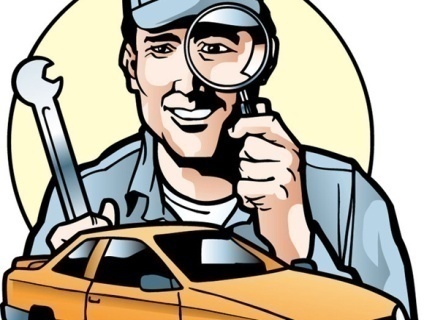 Томский механико-технологический техникум ПУ № 15ПУ № 28 ПУ № 29 ПУ № 33Профессиональный лицей № 37Промышленно-коммерческий техникум АрматурщикПУ № 27Агент рекламныйТомский колледж дизайна и сервисаАгент по закупкамПрофессиональный лицей № 37Бурильщик эксплуатационных и разведочных скважин ПУ № 29Вальщик леса ПУ № 41Водитель автомобиля ПУ № 33Профессиональный лицей № 37Первомайский профессиональный лицей № 38ПУ № 41Вышивальщица ПУ № 12Газорезчик ПУ № 33Комплектовщик мебелиПУ № 33Кондитер 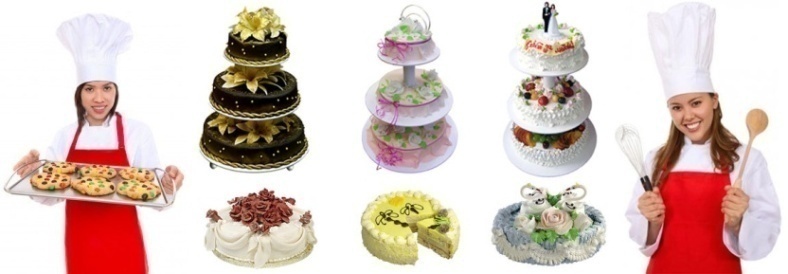 ПУ № 4ПУ № 25ПУ № 29Первомайский профессиональный лицей № 38 Контролер-кассирПУ № 26ПУ № 32Контролер сберегательного банка, кассирПУ № 19 Кузнец ручной ковкиПУ № 41ЛебедчикПУ № 4Лесник, мастер по лесному хозяйствуПУ № 41Литейщик гипсовых форм ПУ № 19Маляр, маляр строительный ПУ № 33 Маникюрша ПУ № 12 Мастер жилищно-коммунального хозяйстваПУ № 27Мастер по лесному хозяйству, лесникПУ № 41 Мастер по техническому обслуживанию и ремонту машино-тракторного парка (МТП)ПУ № 25Мастер столярного и мебельного производства, столяр. ПУ № 19 МатросПУ № 4Машинист буровых установок на нефть и газПУ № 29Машинист лесозаготовительных и трелевочных машин ПУ № 36Машинист трелевочных машинПУ № 36ПУ № 41Монтажник радиоэлектронной аппаратуры и приборов ПУ № 6Томский техникум информационных технологийМонтажник санитарно-технических, вентиляционных систем и оборудованияПУ № 27Моторист ПУ № 4Наладчик компьютерных сетейТомский техникум информационных технологийОбойщик мебели ПУ № 33Обувщик по ремонту обувиПУ № 12Оператор связи ПУ № 6 Оператор ЭВМ ПУ № 10Оператор ЭВМ (компьютерная графика)ПУ № 10 Официант Томский колледж дизайна и сервисаКаргасокский техникум промышленности и речного транспортаПарикмахер 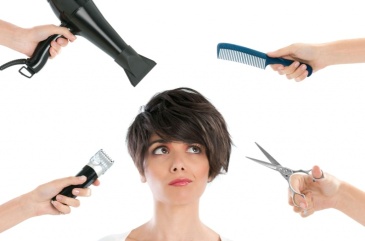 ПУ № 12 ПУ № 19Томский механико-технологический техникум Томский колледж дизайна и сервисаПУ № 29Пекарь Каргасокский техникум промышленности и речного транспортаТомский колледж дизайна и сервисаПУ № 41ПлотникПУ № 28Повар 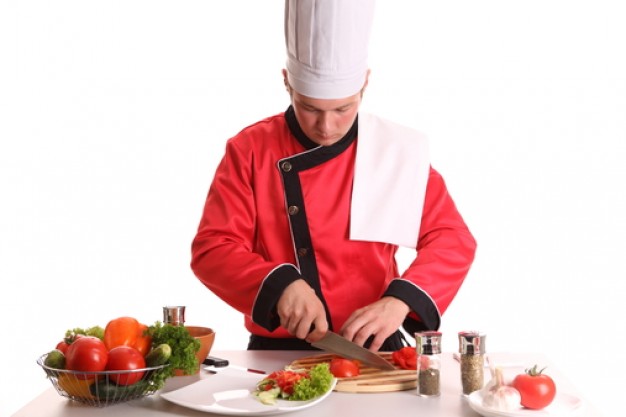 ПУ № 4 Промышленно-коммерческий техникум ПУ № 15 Каргасокский техникум промышленности и речного транспортаПУ № 25ПУ № 26ПУ № 29ПУ № 31ПУ № 32ПУ № 35ПУ № 36Профессиональный лицей № 37Первомайский профессиональный лицей № 38 ПУ № 41Томский колледж дизайна и сервисаПовар судовой ПУ № 4 Повар-официантКаргасокский техникум промышленности и речного транспортаПомощник механикаПУ № 4Портной ПУ № 12Томский колледж дизайна и сервисаПУ № 32Профессиональный лицей № 37ПУ № 41Портной-закройщикТомский колледж дизайна и сервиса ПродавецТомский индустриальный техникумКаргасокский техникум промышленности и речного транспортаПУ № 26ПУ № 32Продавец непродовольственных товаровКаргасокский техникум промышленности и речного транспортаПУ № 32Продавец продовольственных товаровКаргасокский техникум промышленности и речного транспортаПУ № 32РамщикПУ № 41Ремонт и изготовление мягкой мебелиПУ № 33Рулевой (кормщик) ПУ № 4СварщикТомский механико-технологический техникум Слесарь ПУ № 10Слесарь по ремонту автомобилей ПУ № 19 ПУ № 28ПУ № 33Профессиональный лицей № 37Слесарь по ремонту сельскохозяйственных машин и оборудования Профессиональный лицей № 37Первомайский профессиональный лицей № 38 Слесарь по эксплуатации и ремонту газового оборудованияПУ № 27Слесарь-ремонтникПУ № 10ПУ № 41Слесарь-судоремонтникПУ № 4Социальный работникТомский колледж дизайна и сервиса ПУ № 23СтолярПУ № 19ПУ № 28ПУ № 33Судоводитель-помощник механика судов речного флотаПУ № 4ТокарьТомский индустриальный техникумТракторист ПУ № 36ПУ № 41Тракторист-машинист сельскохозяйственного производства ПУ № 26ПУ № 31ПУ № 35Первомайский профессиональный лицей № 38Художник по костюму Томский колледж дизайна и сервиса Художник росписи по дереву                        Томский механико-технологический техникумУправляющий сельской усадьбойПУ № 23Профессиональный лицей № 37Формовщик железобетонных изделий и конструкцийПУ № 27Электрогазосварщик ПУ № 28ПУ № 29ПУ № 27ПУ № 31Электросварщик ручной сварки ПУ № 19ПУ № 29ПУ № 33Электромонтер по ремонту линейно-кабельных сооружений телефонной связи и проводного вещанияПУ № 6Электромонтер по ремонту и обслуживанию электрооборудованияТомский индустриальный техникумПУ № 10Направления Место обученияАвтоматика и телемеханика на транспорте (на железнодорожном транспорте)Томский техникум железнодорожного транспорта - филиал Сибирского государственного университета путей сообщения Автоматизация технологических процессовТомский промышленно-гуманитарный колледжАгрономия 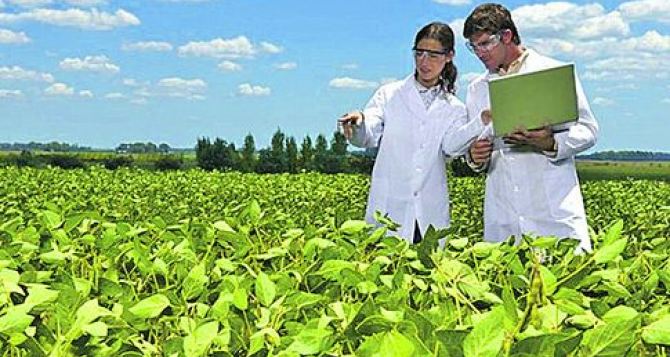 Томский аграрный колледжАктерское искусство Губернаторский колледж социально-культурных технологий и инновацийАналитический контроль качества химических соединений Томский государственный промышленно-гуманитарный колледжАрхитектураТомский коммунально-строительный техникум Аэрофотогеодезия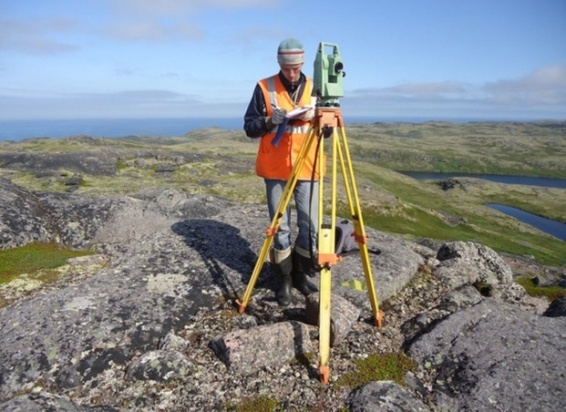 Факультет среднего профессионального образования геодезии и землеустройства Томского государственного архитектурно-строительного университета (ТГАСУ)Банковское дело Томская банковская школа (техникум)Томский финансово-юридический техникумБиблиотековедение Губернаторский колледж социально-культурных технологий и инновацийВетеринария Томский аграрный колледжВодоснабжение и водоотведение Томский коммунально-строительный техникум Гостиничный сервисТомский индустриальный техникум Декоративно-прикладное искусство и народные промыслыТомский механико-технологический техникум Дизайн (по отраслям)Томский колледж дизайна и сервиса Документационное обеспечение управления и архивоведениеТомский экономико-промышленный колледжДошкольное образование Томский государственный педагогический колледжЖивопись«Губернаторский колледж социально-культурных технологий и инноваций» (ОГОАУ СПО «ГКСКТиИ») Землеустройство Факультет среднего профессионального образования геодезии и землеустройства Томского государственного архитектурно-строительного университета (ТГАСУ) Земельно-имущественные отношенияТомский экономико-промышленный колледжТомский финансово-юридический техникум Картография Факультет среднего профессионального образования геодезии и землеустройства Томского государственного архитектурно-строительного университета (ТГАСУ) Коммерция, коммерция по отраслям Томский индустриальный техникумКомпьютерные сетиТомский техникум информационных технологийКонструирование, моделирование и  технология швейных изделийТомский колледж дизайна и сервисаЛесное и лесопарковое хозяйство Томский лесотехнический техникум Лечебное дело Колпашевское медицинское училищеЛабораторная диагностика«СИБИРСКИЙ ГОСУДАРСТВЕННЫЙ МЕДИЦИНСКИЙ УНИВЕРСИТЕТ» Медицинский массаж«СИБИРСКИЙ ГОСУДАРСТВЕННЫЙ МЕДИЦИНСКИЙ УНИВЕРСИТЕТ» Менеджмент Томский финансово-юридический техникумМеханизация сельского хозяйства Томский аграрный колледжМонтаж, наладка и эксплуатация электрооборудования промышленных и гражданских зданий Томский коммунально-строительный техникум Монтаж и эксплуатация внутренних сантехнических устройств и вентиляции Томский коммунально-строительный техникум Монтаж и эксплуатация оборудования и систем газоснабжения Томский коммунально-строительный техникум Народное художественное творчествоГубернаторский колледж социально-культурных технологий и инновацийОперационная деятельность в логистикеТомский экономико-промышленный колледж Организация обслуживания в общественном питании Томский торгово-экономический техникумОрганизация перевозок и управление на транспорте (по видам транспорта)Томский техникум железнодорожного транспорта - филиал Сибирского государственного университета путей сообщения  Организация и технология защиты информацииТомский индустриальный техникум Организация культурно-досуговой деятельностиГубернаторский колледж социально-культурных технологий и инновацийПарикмахерское   искусствоТомский колледж дизайна и сервисаПедагогика дополнительного образованияГубернаторский колледж социально-культурных технологий и инновацийПраво и организация социального обеспеченияСеверский промышленный колледжТомский аграрный колледжТомский финансово-юридический техникумПреподавание в начальных классах Томский государственный педагогический колледжПрикладная геодезия Факультет среднего профессионального образования геодезии и землеустройства Томского государственного архитектурно-строительного университета (ТГАСУ) Прикладная информатикаТомский экономико-промышленный колледж Прикладная информатика в экономике Северский промышленный колледжПрограммирование в компьютерных системах Томский техникум информационных технологий Производство неметаллических строительных изделий и конструкцийТомский коммунально-строительный техникум РекламаТомский финансово-юридический техникумТомский индустриальный техникум РеставрацияГубернаторский колледж социально-культурных технологий и инновацийСварочное производствоТомский техникум железнодорожного транспорта - филиал Сибирского государственного университета путей сообщения Сервис на транспорте (по видам транспорта)Томский техникум железнодорожного транспорта - филиал Сибирского государственного университета путей сообщения  Сестринское дело «СИБИРСКИЙ ГОСУДАРСТВЕННЫЙ МЕДИЦИНСКИЙ УНИВЕРСИТЕТ» Сооружение и эксплуатация газонефтепроводов и газонефтехранилищТомский промышленно-гуманитарный колледжСоциально-культурная деятельностьГубернаторский колледж социально-культурных технологий и инновацийСтоматология профилактическаяТомский базовый медицинский колледжСтоматология ортопедическаяТомский базовый медицинский колледжСтраховое делоТомская банковская школа (техникум)Томский аграрный колледжСтроительство железных дорог. Путь и путевое хозяйствоТомский техникум железнодорожного транспорта - филиал Сибирского государственного университета путей сообщения Строительство и эксплуатация автомобильных дорог и аэродромовТомский автомобильно-дорожный техникум Строительство и эксплуатация зданий и сооружений Томский коммунально-строительный техникум Северский промышленный колледжСудовождениеКаргасокский техникум промышленности и речного транспортаТепловые электрические станцииСеверский промышленный колледжТеплоснабжение и теплотехническое оборудование Томский коммунально-строительный техникум Техника и искусство фотографииГубернаторский колледж социально-культурных технологий и инновацийТехническое регулирование и управление качеством Томский экономико-промышленный колледжТехническая эксплуатация подъемно-транспортных, строительных, дорожных машин и оборудования  Томский автомобильно-дорожный техникумТомский лесотехнический техникум  Технология деревообработкиТомский лесотехнический техникум Технология лесозаготовок Томский лесотехнический техникум Технология машиностроения Томский экономико-промышленный колледж Технология продукции общественного питания Северский промышленный колледжТомский торгово-экономический техникумТехнология хлеба, кондитерских и макаронных изделийТомский торгово-экономический техникум Товароведение и экспертиза качества потребительских товаровТомский торгово-экономический техникумТуризмГубернаторский колледж социально-культурных технологий и инновацийТомский индустриальный техникумФармация«СИБИРСКИЙ ГОСУДАРСТВЕННЫЙ МЕДИЦИНСКИЙ УНИВЕРСИТЕТ» Химическая технология неорганических веществ Северский промышленный колледжХимическая технология органических веществТомский государственный промышленно-гуманитарный колледжХореографическое творчествоГубернаторский колледж социально-культурных технологий и инновацийЭкономика и бухгалтерский учет (в том числе по отраслям) Томский автомобильно-дорожный техникумТомский техникум железнодорожного транспорта -филиал Сибирского государственного университета путей сообщения Томский коммунально-строительный техникумТомский лесотехнический техникум Томский аграрный колледжТомский торгово-экономический техникумТомский финансово-юридический техникум Томский экономико-промышленный колледжЭлектрические станции, сети и системыСеверский промышленный колледжЭлектромонтер ОПСТомский экономико-промышленный колледжЭтнохудожественное творчествоГубернаторский колледж социально-культурных технологий и инновацийЭстрадное пениеГубернаторский колледж социально-культурных технологий и инновацийАвтоматизация технологических процессов и производств - Томский политехнический университет (Институт дистанционного образования) - Томский политехнический университет (Институт кибернетики)- СТИ НИЯУ МИФИ ::: (Северский технологический институт) Автомобили и автомобильное хозяйство - Томский государственный архитектурно-строительный университетАвтомобильные дороги и аэродромы 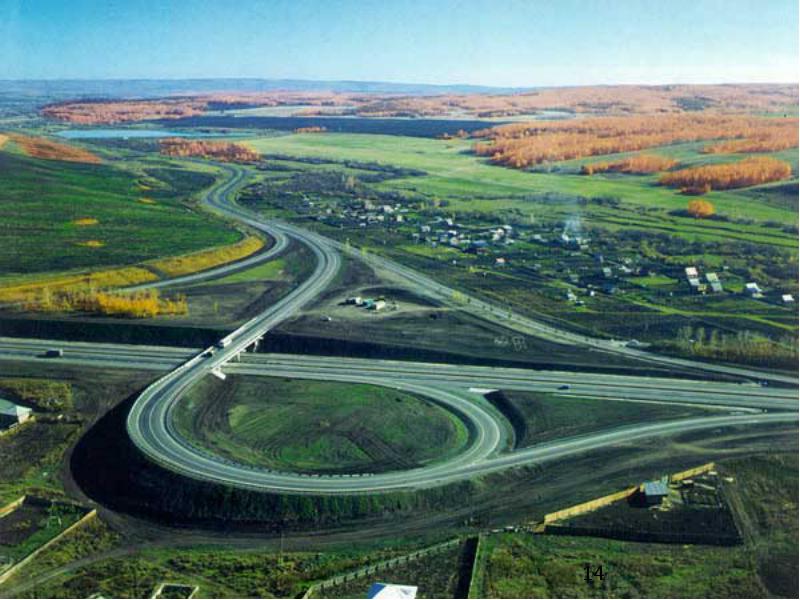 - Томский государственный архитектурно-строительный университетАгрономия 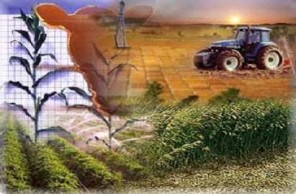 - Томский государственный университет (Институт биологии, экологии, почвоведения, сельского и лесного хозяйства)- Томский сельскохозяйственный институт (Филиал) ФГОУ ВПО  "Новосибирский государственный аграрный университет" (Агротехнологический факультет) - Томский сельскохозяйственный институт (Филиал) ФГОУ ВПО "Новосибирский государственный аграрный университет" (Факультет заочного обучения) Архитектура - Томский государственный архитектурно-строительный университетАтомные станции: проектирование, эксплуатация и инжиниринг- Томский политехнический университет (ЭНЕРГЕТИЧЕСКИЙ ИНСТИТУТ (ЭНИН)Аудиовизуальная техника - Томский государственный университет систем управления и радиоэлектроники (Радиотехнический факультет) Баллистика и гидроаэродинамика- Томский государственный университет (Физико-технический факультет) Безопасность жизнедеятельности - Томский государственный педагогический университет(Факультет технологии и предпринимательства) Безопасность технологических процессов и производств (в строительстве) - Томский государственный архитектурно-строительный университетБизнес - информатика- Томский государственный университет систем управления и радиоэлектроники- ТИБ (Томский институт бизнеса)Библиотечно-информационная деятельность - Томский государственный университет (Институт искусств и культуры) Биология - Томский государственный университет (Институт биологии, экологии, почвоведения, сельского и лесного хозяйства)- Томский государственный педагогический университет(Биолого-химический факультет) Бухгалтерский учет, анализ и аудит - Томский государственный архитектурно-строительный университет  - Томский государственный университет (Экономический факультет) - Томский институт  НОУ ВПО "Восточная экономико-юридическая гуманитарная академия (филиал) - Томский сельскохозяйственный институт (Филиал) ФГОУ ВПО "Новосибирский государственный аграрный университет" (Факультет заочного обучения)Водоснабжение и водоотведение - Томский государственный архитектурно-строительный университет География- Томский государственный университет (Геолого-географический факультет) Геология - Томский государственный университет (Геолого-географический факультет)- Томский политехнический университет(институт природных ресурсов) Государственное и муниципальное управление - Томский государственный университет (Международный факультет управления) - Томский государственный университет систем управления и радиоэлектроники (Заочный и вечерний факультет) - Филиал ФГОУ ВПО "Сибирская академия государственной службы в г.Томске"Городское строительство и хозяйство - Томский государственный архитектурно-строительный университет Городской кадастр - Томский государственный архитектурно-строительный университет Дизайн- Томский государственный университет (Институт искусств и культуры)- ТИБ (Томский институт бизнеса)Дизайн архитектурной среды - Томский государственный архитектурно-строительный университетДирижер - Томский государственный университет (Институт искусств и культуры) Документоведение и документационное обеспечение управления - Томский государственный университет (Исторический факультет) - Томский государственный университет (Международный факультет управления)Дошкольная педагогика и психология - Томский государственный педагогический университет (Педагогический факультет) Журналистика - Томский государственный университет (Факультет журналистики) Зоотехния - Томский сельскохозяйственный институт (Филиал) ФГОУ ВПО  "Новосибирский государственный аграрный университет" (Агротехнический факультет) Издательское дело- Томский государственный университет (филологический  факультет)Изящные искусства- ТИБ (Томский институт бизнеса)Инженерная защита окружающей среды - Томский государственный архитектурно-строительный университет Инноватика- Томский государственный университет систем управления и радиоэлектроники (Факультет Инновационных Технологий) Инструментальное исполнительство (фортепьяно) - Томский государственный университет (Институт искусств и культуры)Информатика- Томский государственный педагогический университет (Физико-математический факультет)- Томский филиал Современной гуманитарной академии г. Москва ФСБ (Учебные заведения ФСБ России)Информационная безопасность телекоммуникационных систем - Томский государственный университет систем управления и радиоэлектроники (Радиотехнический факультет) Информационные системы и технологии - Томский государственный университет (Физический факультет) - Томский политехнический университет (Институт кибернетики)  Томский государственный педагогический университет (Физико-математический факультет) Иностранный (английский) язык  - Томский государственный педагогический университет (Факультет иностранных языков) Иностранный язык с дополнительной специальностью Иностранный язык (немецкий - английский, французский - английский)- Томский государственный педагогический университет (Факультет иностранных языков) - ФСБ (Учебные заведения ФСБ России) История - Томский государственный педагогический университет (Историко-географический факультет)- Томский государственный университет (Исторический факультет) Клиническая психология - Томский государственный университет (Факультет психологии) Конфликтология- Российский государственный социальный университетКоммерция 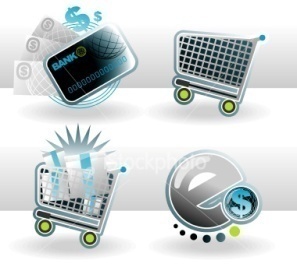 - Томский государственный университет (Высшая школа бизнеса) - Томский экономико-юридический институт (Экономический факультет) - Томский экономико-юридический институт (отделение заочного обучения)Комплексная защита объектов информатизации - Томский государственный университет систем управления и радиоэлектроники (Радиотехнический факультет) Компьютерная безопасность - Томский государственный университет (Факультет прикладной математики и кибернетики) КриптографияФСБ (Учебные заведения ФСБ России)Культурология - Томский государственный университет (Институт искусств и культуры) Лесное дело- Томский государственный университет (Институт биологии, экологии, почвоведения, сельского и лесного хозяйства) Логопедия - Томский государственный педагогический университет Математика - Томский государственный педагогический университет (Физико-математический факультет) - Томский государственный университет (Механико-математический факультет) Математическое обеспечение администрирование информационных систем - Томский государственный университет (Факультет информатики) Машины и оборудование лесного комплекса - Томский государственный архитектурно-строительный университет Международные отношения - Томский государственный университет (Исторический факультет) Менеджмент 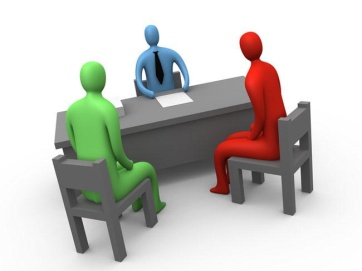 - Томский филиал Современной гуманитарной академии (г. Москва) - Томский государственный педагогический университет (Факультет экономики и управления) - Российский государственный социальный университет- ТИБ (Томский институт бизнеса)Менеджмент организации- ТФЮИ (Томский заочный финансово-юридический институт)Механизация и автоматизация строительства - Томский государственный архитектурно-строительный университет Механика и математическое моделирование- Томский государственный университет (Механико-математический факультет) Мехатроника и робототехника- Томский политехнический университет (Институт кибернетики) Микроэлектроника и твердотельная электроника - Томский государственный университет систем управления и радиоэлектроники (Факультет электронной техники) Мировая экономика - Томский государственный университет (Экономический факультет) - Томский государственный университет (Международный факультет управления) Мосты и транспортные тоннели - Томский государственный архитектурно-строительный университетМузеология - Томский государственный университет (Институт искусств и культуры) Налоги и налогообложение - Томский государственный университет (Экономический факультет)- ТФЮИ ::: (Томский заочный финансово-юридический институт)Национальная экономика - Томский государственный университет (Экономический факультет) Оптотехника- Томский политехнический университет (Институт физики и высоких технологий) Организация работы с молодежью- Томский государственный университет (Факультет психологии) - Томский государственный университет систем управления и радиоэлектроники (Гуманитарный факультет) Педагогическое образование- Российский государственный социальный университетПедагогика и психология -Томский государственный педагогический университет (Факультет психологии, связей с общественностью, рекламы)Перевод и переводоведение- Томский государственный педагогический университет (Факультет иностранных языков)- Томский государственный университет (Факультет иностранных языков)- Томский политехнический университет (Институт международного образования и языковой коммуникации)- Томский политехнический университет (Институт дистанционного образования) Подъемно-транспортные, строительные, дорожные машины и оборудование - Томский государственный архитектурно-строительный университетПолитология - Томский государственный университет (Философский факультет) Почвоведение - Томский государственный университет (Институт биологии, экологии, почвоведения, сельского и лесного хозяйства) Право и организация социального обеспечения- ЗСФ РАП (Западно - Сибирский филиал ГОУ ВПО «Российская академия правосудия»)Прикладная информатика- Томский государственный университет систем управления и радиоэлектроники (Факультет систем управления) Прикладная математика и информатика - Томский государственный университет (Факультет прикладной математики и кибернетики) - Томский политехнический университет (Институт кибернетики) Программное обеспечение вычислительной техники и автоматизированных систем - Томский государственный университет систем управления и радиоэлектроники (Факультет систем управления) Промышленное и гражданское строительство - Томский государственный архитектурно-строительный университет Психология - Томский государственный университет (Факультет психологии) - Томский институт  НОУ ВПО "Восточная экономико-юридическая гуманитарная академия (филиал) (Факультет педагогики и психологии) - Томский филиал Современной гуманитарной академии г. Москва - ФСБ (Учебные заведения ФСБ России) - ТИБ (Томский институт бизнеса)Психология и педагогика начального образования- Томский государственный педагогический университет (Педагогический факультет) Радиотехника - Томский государственный университет систем управления и радиоэлектроники (Заочный и вечерний факультет) Радиоэлектронные системы и комплексы- Томский государственный университет (Радиофизический факультет)- Томский государственный университет (факультет военного обучения)-Томский государственный университет систем управления и радиоэлектроники (Радиотехнический факультет) Реклама и связи с общественностью- Томский государственный педагогический университет (Факультет психологии, связей с общественностью, рекламы)- Томский государственный университет (Факультет психологии) - Томский политехнический университет (Гуманитарный факультет)- Российский государственный социальный университет. Филиал в г. Томске- Российский государственный социальный университет- ТИБ (Томский институт бизнеса)Реставрация и реконструкция архитектурного наследия - Томский государственный архитектурно-строительный университет Региональная экономика- ТФЮИ (Томский заочный финансово-юридический институт)- СТИ НИЯУ МИФИ (Северский технологический институт)Сервис транспортных и технологических машин и оборудования (автомобильный транспорт)- Томский государственный архитектурно-строительный университет Сервис (Сервис электронной техники)- Томский государственный университет систем управления и радиоэлектроники (Радиотехнический факультет) Системный анализ и управление - Томский государственный университет систем управления и радиоэлектроники (Высший колледж информатики, электроники и менеджмента) Социальная работа - Томский государственный университет (Философский факультет) - Томский государственный университет систем управления и радиоэлектроники (Гуманитарный факультет) - Томский политехнический университет (Институт дистанционного образования) - Российский государственный социальный университет. Филиал в г. ТомскеСоциокультурный сервис- Томский государственный педагогический университет (Факультет экономики и управления) Социология - Томский государственный университет (Философский факультет) Страхование- ТФЮИ (Томский заочный финансово-юридический институт)Теплогазоснабжение и вентиляция - Томский государственный архитектурно-строительный университет Теплоэнергетика и теплотехника- Томский политехнический университетТехническая эксплуатация транспортного радиооборудования - Томский государственный университет систем управления и радиоэлектроники (Радиоконструкторский факультет) - Томский государственный университет систем управления и радиоэлектроники (Заочный и вечерний факультет) Техносферная безопасность- Томский политехнический университет (Институт неразрушающего контроля)Технология деревообработки - Томский государственный архитектурно-строительный университет Технология производства и переработки сельскохозяйственной продукции - Томский сельскохозяйственный институт (Филиал) ФГОУ ВПО  "Новосибирский государственный аграрный университет" (Агроинженерный факультет) - Томский сельскохозяйственный институт (Филиал) ФГОУ ВПО "Новосибирский государственный аграрный университет" (Факультет заочного обучения) Торговое дело- Томский государственный университет (филологический  факультет)Управление и информатика в технических системах Управление в технических системах - Томский государственный университет систем управления и радиоэлектроники (Факультет вычислительных систем)- Томский политехнический университет (Институт дистанционного образования) - Томский политехнический университет (Институт кибернетики) Управление качеством - Томский государственный университет систем управления и радиоэлектроники (Факультет вычислительных систем) Управление персоналом- Томский государственный университет (Факультет психологии)- Томский политехнический университет (Институт дистанционного образования) - Томский политехнический университет (Гуманитарный факультет)- ТИБ (Томский институт бизнеса)Физика - Томский государственный педагогический университет (Физико-математический факультет) - Томский государственный университет (Физический факультет) Физическая культура - Томский государственный педагогический университет (Факультет физической культуры) - Томский государственный университет (Факультет физической культуры) - Томский политехнический университет (Факультет физической культуры) Физическая культура для лиц с отклонением в состоянии здоровья (адаптивная физическая культура)- Томский государственный педагогический университет (Факультет физической культуры)        Филология - Томский государственный университет (Филологический факультет) Философия - Томский государственный университет (Философский факультет) Фотоника и оптоинформатика -Томский университет систем управления и радиоэлектроники (Факультет электронной техники) Финансы и кредит - Томский государственный университет (Высшая школа бизнеса) - Томский институт  НОУ ВПО "Восточная экономико-юридическая гуманитарная академия (филиал) (Финансово-экономический факультет) - ТФЮИ (Томский заочный финансово-юридический институт)Химическая технология материалов современной энергетики - Томский политехнический университет (Физико-технический факультет)- СТИ НИЯУ МИФИ (Северский технологический институт) Химическая технология - Томский политехнический университет (Институт дистанционного образования)Химия - Томский государственный педагогический университет (Биолого-химический факультет) - Томский государственный университет(Химический факультет) Экология и природопользование- Томский государственный университет (Институт биологии, экологии, почвоведения, сельского и лесного хозяйства) - Томский государственный университет систем управления и радиоэлектроники (Радиоконструкторский факультет) Экономика - Томский филиал Современной гуманитарной академии г. Москва- Томский государственный университет систем управления и радиоэлектроники (Заочный и вечерний факультет) - Томский политехнический университет (Институт дистанционного образования) - Томский политехнический университет (Инженерно-экономический факультет) - ТФЮИ (Томский заочный финансово-юридический институт)Экономика и управление на предприятии (в строительстве)- Томский государственный архитектурно-строительный университет - ТФЮИ (Томский заочный финансово-юридический институт)Экономика и управление на предприятии (в городском хозяйстве)- Томский государственный архитектурно-строительный университет- ТФЮИ (Томский заочный финансово-юридический институт)Экономика и управление на предприятии (в лесном комплексе)- Томский государственный архитектурно-строительный университет Экономическая безопасность- СТИ НИЯУ МИФИ (Северский технологический институт)Экономическая теория - Томский государственный университет (Экономический факультет)- Современная гуманитарная академия (г. Москва) Томский филиалЭкспертиза и управление недвижимостью - Томский государственный архитектурно-строительный университет Электроэнергетика и электротехника- СТИ НИЯУ МИФИ (Северский технологический институт)Электроника и автоматика физических установок - Томский политехнический университет (Физико-технический факультет) - СТИ НИЯУ МИФИ (Северский технологический институт)Электронные приборы и устройства - Томский государственный университет систем управления и радиоэлектроники (Факультет электронной техники) Юриспруденция - Томский государственный университет (Юридический институт)- Томский государственный университет (Высшая школа бизнеса) - Томский институт бизнеса (Экономический факультет)- Томский экономико-юридический институт (Юридический факультет)- Томский экономико-юридический институт (Отделение заочного обучения)- Западно - Сибирский филиал ГОУ ВПО «Российская академия правосудия» - Томский институт  НОУ ВПО "Восточная экономико-юридическая гуманитарная академия (Юридический факультет)(филиал)- Томский сельскохозяйственный институт (Филиал) ФГОУ ВПО "Новосибирский государственный аграрный университет Экономико-юридический факультет)" - Томский сельскохозяйственный институт(Филиал) ФГОУ ВПО "Новосибирский государственный аграрный университет" (Факультет заочного обучения) - Томский филиал Современной гуманитарной академии (г. Москва)- ТИБ (Томский институт бизнеса)- ЗСФ РАП (Западно - Сибирский филиал ГОУ ВПО «Российская академия правосудия»)Ядерные физика и технологии Томский политехнический университет (Физико-технический факультет) 